昆山市爱学士教学展示活动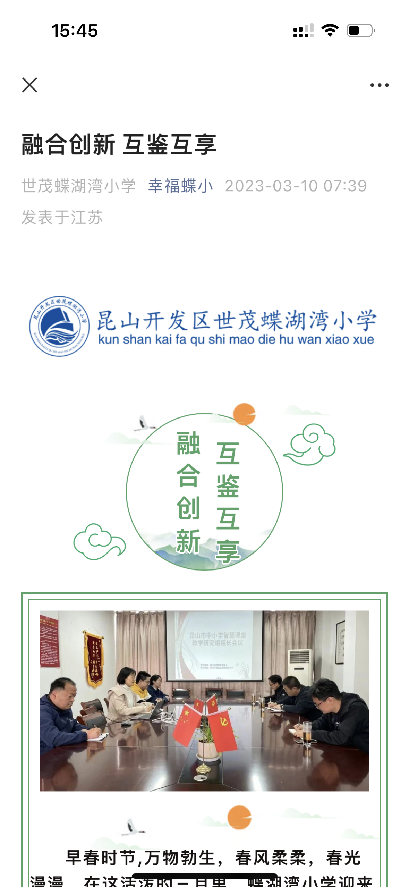 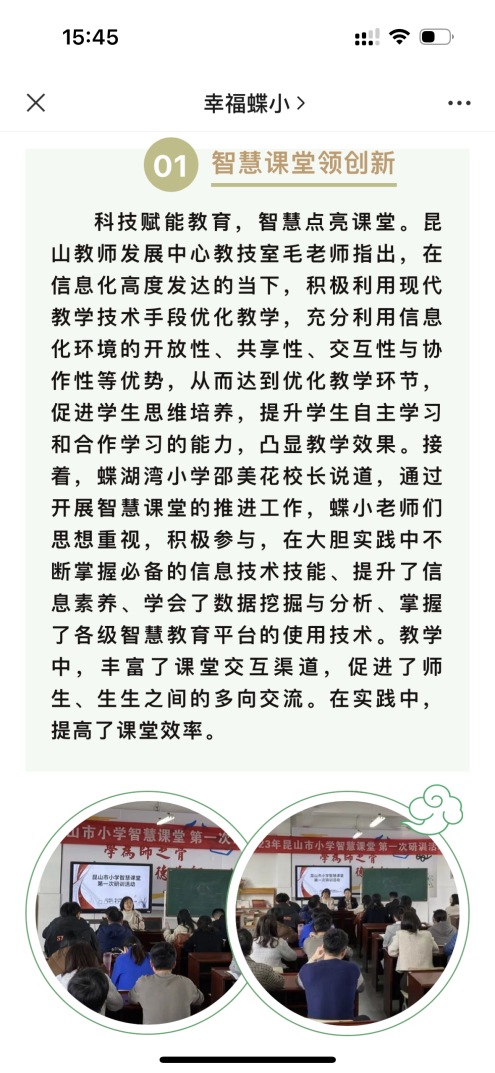 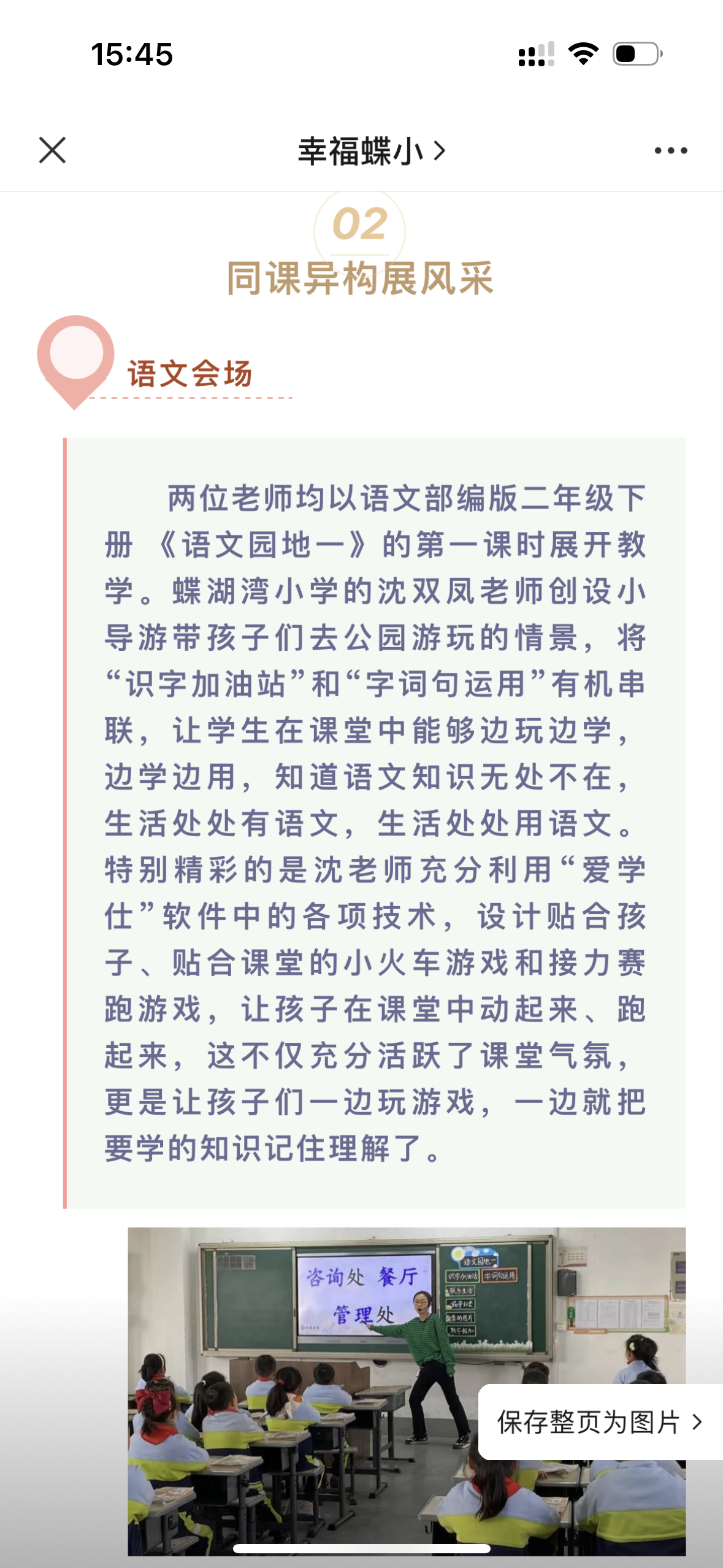 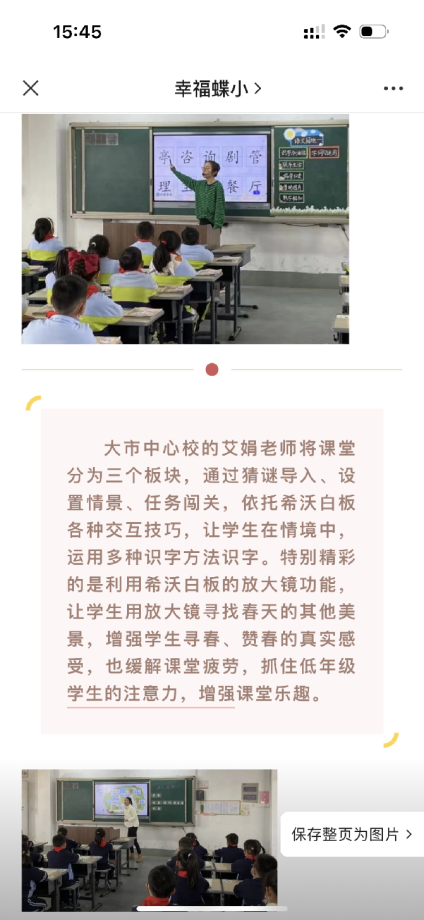 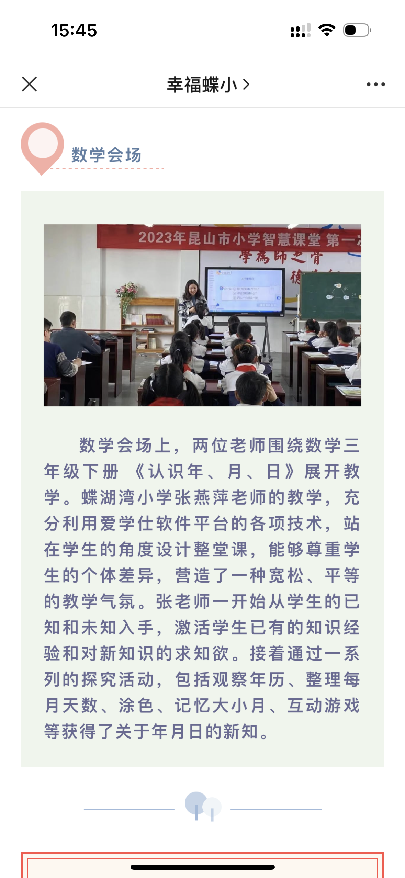 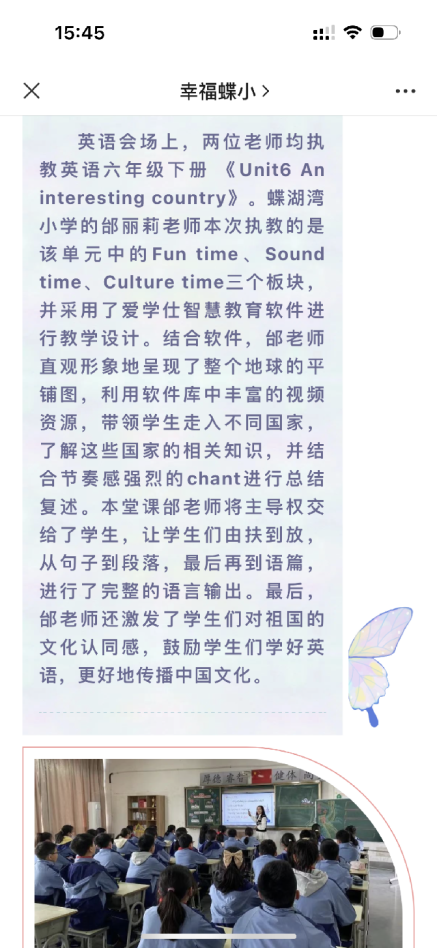 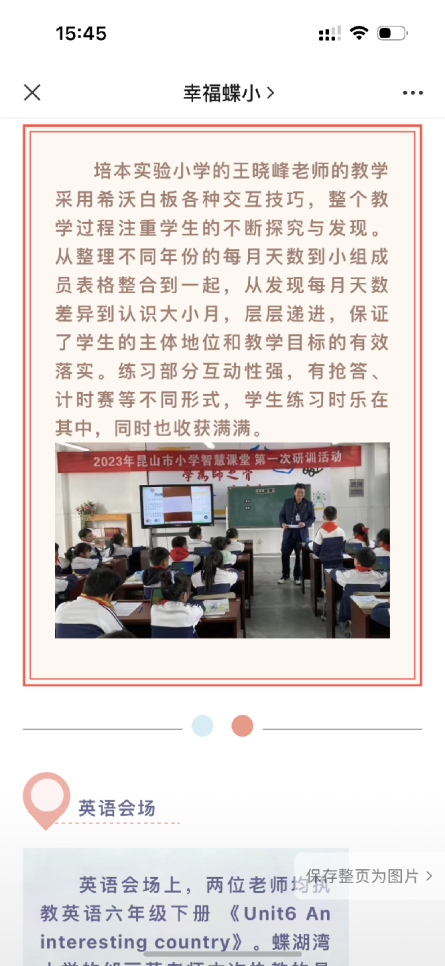 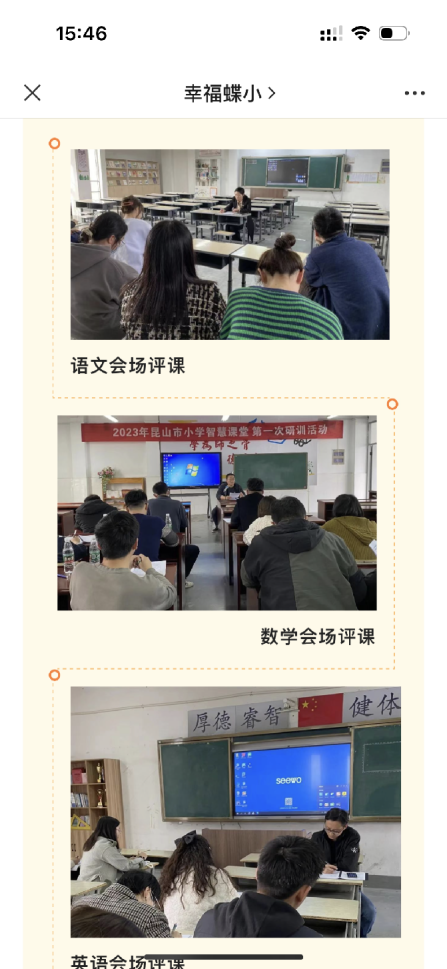 